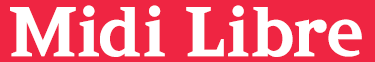 Supplément 2015 « L’été des Festivals »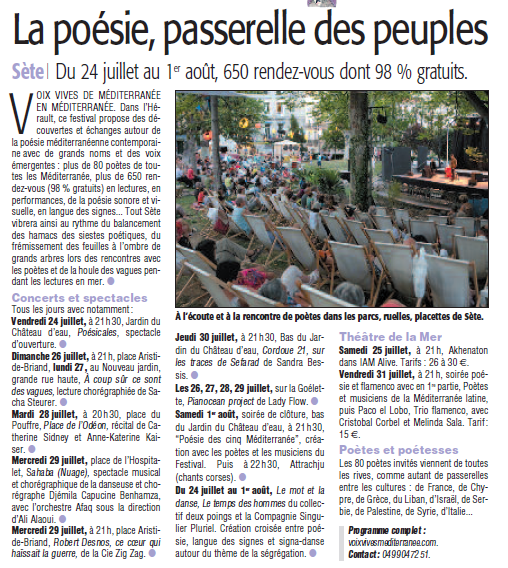 